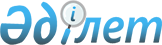 Жаңақорған аудандық мәслихатының 2020 жылғы 30 желтоқсандағы № 606 М. Нәлібаев ауылдық округінің "2021-2023 жылдарға арналған бюджеті туралы" шешіміне өзгерістер енгізу туралыҚызылорда облысы Жаңақорған аудандық мәслихатының 2021 жылғы 23 шілдедегі № 89 шешімі
      Жаңақорған аудандық мәслихаты ШЕШТІ:
      1. Жаңақорған аудандық мәслихатының 2020 жылғы 30 желтоқсандағы № 606 "М.Нәлібаев ауылдық округінің 2021 - 2023 жылдарға арналған бюджеті туралы" (Нормативтік құқықтық актілердің мемлекеттік тіркеу тізілімінде 8128 номерімен тіркелген) шешіміне мынадай өзгерістер енгізілсін:
      1-тармақ жаңа редакцияда жазылсын:
      "1. М.Нәлібаев ауылдық округінің 2021 - 2023 жылдарға арналған бюджеті тиісінше 1, 2 және 3-қосымшаларға сәйкес, оның ішінде 2021 жылға мынадай көлемде бекітілсін:
      1) кірістер – 63 248 мың теңге, оның ішінде:
      салықтық түсімдер – 1 312 мың теңге;
      негізгі капиталды сатудан түсетін түсімдер – 0;
      трансферттер түсімдері – 61 936 мың теңге;
      2) шығындар – 63 878,2 мың теңге;
      3) таза бюджеттік кредиттеу – 0:
      бюджеттік кредиттер – 0;
      бюджеттік кредиттерді өтеу – 0;
      4) қаржы активтерімен операциялар бойынша сальдо – 0:
      қаржы активтерін сатып алу – 0;
      мемлекттік қаржы активтерін сатудан түсетін түсімдер – 0;
      5) бюджет тапшылығы (профициті) – - 629,5 мың теңге;
      6) бюджет тапшылығын қаржыландыру (профицитін пайдалану) – 629,5 мың теңге:
      қарыздар түсімі – 0;
      қарыздарды өтеу – 0;
      бюджет қаражаттарының пайдаланылатын қалдықтары – 629,5 мың теңге;";
      көрсетілген шешімнің 1-қосымшасы осы шешімнің қосымшасына сәйкес жаңа редакцияда жазылсын.".
      2. Осы шешім 2021 жылғы 1 қаңтардан бастап қолданысқа енгізіледі. 2021 жылға арналған Машбек Нәлібаев ауылдық округі бюджеті
					© 2012. Қазақстан Республикасы Әділет министрлігінің «Қазақстан Республикасының Заңнама және құқықтық ақпарат институты» ШЖҚ РМК
				
      Жаңақорған ауданы мәслихатының хатшысы 

Г. Сопбеков
Жаңақорған аудандық мәслихатының2021 жылғы 23 шілдедегі №89шешіміне қосымшаЖаңақорған аудандық мәслихатының2020 жылғы 30 желтоқсандағы №606шешіміне 1-қосымша
Санаты 
Санаты 
Санаты 
Санаты 
Санаты 
Сомасы, мың теңге
Сыныбы
Сыныбы
Сыныбы
Сыныбы
Сомасы, мың теңге
 Ішкі сыныбы
 Ішкі сыныбы
 Ішкі сыныбы
Сомасы, мың теңге
Атауы
Атауы
Сомасы, мың теңге
I. Түсімдер
I. Түсімдер
63 248
1
Салықтық түсімдер
Салықтық түсімдер
1 312
04
Меншiкке салынатын салықтар
Меншiкке салынатын салықтар
1 312
1
Мүлiкке салынатын салықтар
Мүлiкке салынатын салықтар
16
3
Жер салығы
Жер салығы
170
4
Көлiк құралдарына салынатын салық
Көлiк құралдарына салынатын салық
1 126
4
Трансферттердің түсімдері
Трансферттердің түсімдері
61 936
02
Мемлекеттiк басқарудың жоғары тұрған органдарынан түсетiн трансферттер
Мемлекеттiк басқарудың жоғары тұрған органдарынан түсетiн трансферттер
61 936
3
Аудандардың (облыстық маңызы бар қаланың, ауыл, кент, ауылдық округтердің) бюджетінен трансферттер
Аудандардың (облыстық маңызы бар қаланың, ауыл, кент, ауылдық округтердің) бюджетінен трансферттер
61 936
Функционалдық топ 
Функционалдық топ 
Функционалдық топ 
Функционалдық топ 
Функционалдық топ 
Сомасы, мың теңге
Функционалдық кіші топ 
Функционалдық кіші топ 
Функционалдық кіші топ 
Функционалдық кіші топ 
Сомасы, мың теңге
Бюджеттік бағдарламалардың әкімшісі 
Бюджеттік бағдарламалардың әкімшісі 
Бюджеттік бағдарламалардың әкімшісі 
Сомасы, мың теңге
Бағдарлама 
Бағдарлама 
Сомасы, мың теңге
Атауы
Сомасы, мың теңге
II. Шығындар
63 878,2
01
Жалпы сипаттағы мемлекеттiк қызметтер
21 483,5
1
Мемлекеттiк басқарудың жалпы функцияларын орындайтын өкiлдi, атқарушы және басқа органдар
21 483,5
124
Аудандық маңызы бар қала, ауыл, кент, ауылдық округ әкімінің аппараты
21 483,5
001
Аудандық маңызы бар қала, ауыл, кент, ауылдық округ әкімінің қызметін қамтамасыз ету жөніндегі қызметтер
21 483,5
06
Әлеуметтiк көмек және әлеуметтiк қамсыздандыру
1 815
2
Әлеуметтiк көмек
1 815
124
Аудандық маңызы бар қала, ауыл, кент, ауылдық округ әкімінің аппараты
1 815
003
Мұқтаж азаматтарға үйде әлеуметтік көмек көрсету
1 815
07
Тұрғын үй-коммуналдық шаруашылық
6 889
3
Елді-мекендерді көркейту
6 889
124
Аудандық маңызы бар қала, ауыл, кент, ауылдық округ әкімінің аппараты
6 889
008
Елді мекендерде көшелерді жарықтандыру
2 620
009
Елді мекендердің санитариясын қамтамасыз ету
148
011
Елді мекендерді абаттандыру мен көгалдандыру
4 121
08
Мәдениет, спорт, туризм және ақпараттық кеңістiк
13 889
1
Мәдениет саласындағы қызмет
13 889
124
Аудандық маңызы бар қала, ауыл, кент, ауылдық округ әкімінің аппараты
11 922
006
Жергілікті деңгейде мәдени-демалыс жұмысын қолдау
11 667
2
Спорт
255
124
Аудандық маңызы бар қала, ауыл, кент, ауылдық округ әкімінің аппараты
255
028
Жергілікті деңгейде дене шынықтыру-сауықтыру және спорттық іс-шараларды өткізу
255
12
Транспорт и связь
12 752
1
Автомобиль көлігі
12 752
124
Аппарат акима города районного значения, села, поселка, сельского округа
12 752
045
Капитальный и средний ремонт дорог в населенных пунктах
12 752
13
Басқалар
7 049
9
Басқалар
7 049
124
Аудандық маңызы бар қала, ауыл, кент, ауылдық округ әкімінің аппараты
7 049
040
Өңірлерді дамытудың 2025 жылға дейінгі мемлекеттік бағдарламасы шеңберінде өңірлерді экономикалық дамытуға жәрдемдесу бойынша шараларды іске асыруға ауылдық елді мекендерді жайластыруды шешуге арналған іс-шараларды іске асыру
7 049
15
Трансферттер
0,7
1
Трансферттер
0,7
124
Аудандық маңызы бар қала, ауыл, кент, ауылдық округ әкімінің аппараты
0,7
048
Пайдаланылмаған(толық пайдаланылмаған) нысаналы трансферттерді қайтару
0,7
3. Таза бюджеттік кредит беру
0,7
4. Қаржы активтерімен жасалатын операциялар бойынша сальдо
0
5. Бюджет тапшылығы (профициті)
-629,5
6. Бюджет тапшылығын қаржыландыру (профицитті пайдалану)
629,5
8
Бюджет қаражатының пайдаланылатын қалдықтары
629,5
01
Бюджет қаражатының қалдығы
629,5
1
Бюджет қаражатының бос қалдықтары
629,5